LESSON 34Unit 5   Hot and ColdLESSON 34Unit 5   Hot and ColdLESSON 34Unit 5   Hot and ColdSchool: Eltay Secondary SchoolSchool: Eltay Secondary SchoolSchool: Eltay Secondary SchoolSchool: Eltay Secondary SchoolSchool: Eltay Secondary SchoolDate:  Date:  Date:  Teacher name: Sultambekova ZhaziraTeacher name: Sultambekova ZhaziraTeacher name: Sultambekova ZhaziraTeacher name: Sultambekova ZhaziraTeacher name: Sultambekova Zhazira Grade: 4 Grade: 4 Grade: 4Number present: Number present:  Number absent: Number absent: Number absent:Theme of the lesson:Theme of the lesson:Snow and ice Snow and ice Snow and ice Snow and ice Snow and ice Snow and ice Learning objectivesLearning objectives4.C6 organise and present information clearly to others4.R6 understand with considerable support some specific information and detail in short, simple texts on a limited range of general and some curricular topics4.UE16 use conjunctions and, or, but, because to link words and phrases4.C6 organise and present information clearly to others4.R6 understand with considerable support some specific information and detail in short, simple texts on a limited range of general and some curricular topics4.UE16 use conjunctions and, or, but, because to link words and phrases4.C6 organise and present information clearly to others4.R6 understand with considerable support some specific information and detail in short, simple texts on a limited range of general and some curricular topics4.UE16 use conjunctions and, or, but, because to link words and phrases4.C6 organise and present information clearly to others4.R6 understand with considerable support some specific information and detail in short, simple texts on a limited range of general and some curricular topics4.UE16 use conjunctions and, or, but, because to link words and phrases4.C6 organise and present information clearly to others4.R6 understand with considerable support some specific information and detail in short, simple texts on a limited range of general and some curricular topics4.UE16 use conjunctions and, or, but, because to link words and phrases4.C6 organise and present information clearly to others4.R6 understand with considerable support some specific information and detail in short, simple texts on a limited range of general and some curricular topics4.UE16 use conjunctions and, or, but, because to link words and phrasesLesson objectivesLesson objectivesrecognise and use some target language correctly and show comprehension of some written and spoken familiar words in simple sentences To explore other subject areas (Geography); to talk about snow and icerecognise and use some target language correctly and show comprehension of some written and spoken familiar words in simple sentences To explore other subject areas (Geography); to talk about snow and icerecognise and use some target language correctly and show comprehension of some written and spoken familiar words in simple sentences To explore other subject areas (Geography); to talk about snow and icerecognise and use some target language correctly and show comprehension of some written and spoken familiar words in simple sentences To explore other subject areas (Geography); to talk about snow and icerecognise and use some target language correctly and show comprehension of some written and spoken familiar words in simple sentences To explore other subject areas (Geography); to talk about snow and icerecognise and use some target language correctly and show comprehension of some written and spoken familiar words in simple sentences To explore other subject areas (Geography); to talk about snow and iceAssessment criteriaAssessment criteriatell some facts about somebody applying new vocabulary form sentences using suitable conjunctionswrite a poem of 5 lines about themetell some facts about somebody applying new vocabulary form sentences using suitable conjunctionswrite a poem of 5 lines about themetell some facts about somebody applying new vocabulary form sentences using suitable conjunctionswrite a poem of 5 lines about themetell some facts about somebody applying new vocabulary form sentences using suitable conjunctionswrite a poem of 5 lines about themetell some facts about somebody applying new vocabulary form sentences using suitable conjunctionswrite a poem of 5 lines about themetell some facts about somebody applying new vocabulary form sentences using suitable conjunctionswrite a poem of 5 lines about themePrevious learningPrevious learningWeatherWeatherWeatherWeatherWeatherWeatherPlanPlanPlanPlanPlanPlanPlanPlanPlanned timingsPlanned activitiesPlanned activitiesPlanned activitiesLearners’ activitiesLearners’ activitiesEvaluationResourcesBeginning5 minWarm-up. Game “Some facts about me”. On the slide there is a photo of a teacher and are given some facts about her life. Introducing theme and objectives of the lesson. Criteria: Descriptors: translate given words to connect these words with a personform sentences with these wordsWarm-up. Game “Some facts about me”. On the slide there is a photo of a teacher and are given some facts about her life. Introducing theme and objectives of the lesson. Criteria: Descriptors: translate given words to connect these words with a personform sentences with these wordsWarm-up. Game “Some facts about me”. On the slide there is a photo of a teacher and are given some facts about her life. Introducing theme and objectives of the lesson. Criteria: Descriptors: translate given words to connect these words with a personform sentences with these wordsGreeting Learners try to guessGreeting Learners try to guess Verbal evaluationPPTMiddle30 minStep 1. Learners say in English pictures are given on slide. Step 2. Then teacher explains 3 water conditions: liquid, solid and vapour.  Step 3. Then learners listen and repeat new words. Step 4. Learners play the game “Snowball” with new words. The first player starts the game with a simple short sentence which should be lengthened by the next player, who should add new element. First learner begins: “On this picture I can see winter. Second learner continues and adds one word: “I can see winter and children”. Criteria: reviewing general vocabulary.Descriptors: find familiar words in the picturename one word about picture repeat the named word and add a new onePhysical training Song “Winter”Step 5. Explanation of conjunctions and, but, because and doing exercise. Learners work individually and insert necessary conjunctions to link words in sentences. Step 6. On the slide there are pictures connecting with conjunction. Learners must make sentences. Criteria: form sentences using suitable conjunctionsDescriptors: remember English equivalents to picturesmatch given words to picturesconnect the parts of the sentenceStep 7. Writing a thinkwane. Divide class into 2 groups. 1st group writes thinkwane “Winter”, 2nd group – “Water”. Then both groups explain their thinkwanes. Criteria: write a poem of 5 linesDescriptors: -  choose 2 adjectives about theme- choose 3 verbs - write one sentence -find synonym Step 1. Learners say in English pictures are given on slide. Step 2. Then teacher explains 3 water conditions: liquid, solid and vapour.  Step 3. Then learners listen and repeat new words. Step 4. Learners play the game “Snowball” with new words. The first player starts the game with a simple short sentence which should be lengthened by the next player, who should add new element. First learner begins: “On this picture I can see winter. Second learner continues and adds one word: “I can see winter and children”. Criteria: reviewing general vocabulary.Descriptors: find familiar words in the picturename one word about picture repeat the named word and add a new onePhysical training Song “Winter”Step 5. Explanation of conjunctions and, but, because and doing exercise. Learners work individually and insert necessary conjunctions to link words in sentences. Step 6. On the slide there are pictures connecting with conjunction. Learners must make sentences. Criteria: form sentences using suitable conjunctionsDescriptors: remember English equivalents to picturesmatch given words to picturesconnect the parts of the sentenceStep 7. Writing a thinkwane. Divide class into 2 groups. 1st group writes thinkwane “Winter”, 2nd group – “Water”. Then both groups explain their thinkwanes. Criteria: write a poem of 5 linesDescriptors: -  choose 2 adjectives about theme- choose 3 verbs - write one sentence -find synonym Step 1. Learners say in English pictures are given on slide. Step 2. Then teacher explains 3 water conditions: liquid, solid and vapour.  Step 3. Then learners listen and repeat new words. Step 4. Learners play the game “Snowball” with new words. The first player starts the game with a simple short sentence which should be lengthened by the next player, who should add new element. First learner begins: “On this picture I can see winter. Second learner continues and adds one word: “I can see winter and children”. Criteria: reviewing general vocabulary.Descriptors: find familiar words in the picturename one word about picture repeat the named word and add a new onePhysical training Song “Winter”Step 5. Explanation of conjunctions and, but, because and doing exercise. Learners work individually and insert necessary conjunctions to link words in sentences. Step 6. On the slide there are pictures connecting with conjunction. Learners must make sentences. Criteria: form sentences using suitable conjunctionsDescriptors: remember English equivalents to picturesmatch given words to picturesconnect the parts of the sentenceStep 7. Writing a thinkwane. Divide class into 2 groups. 1st group writes thinkwane “Winter”, 2nd group – “Water”. Then both groups explain their thinkwanes. Criteria: write a poem of 5 linesDescriptors: -  choose 2 adjectives about theme- choose 3 verbs - write one sentence -find synonym Learners match the words with the picturesLearners do the taskLearners say all words about given picture added one word each timeLearners sing a song and act simple exercises. Learners match the words with the picturesLearners do the taskLearners say all words about given picture added one word each timeLearners sing a song and act simple exercises. Verbal evaluationMutual avaluation Individual  avaluationTeam assessment PPThttps://www.youtube.com/watch?v=Xk2WpcN8IfMPPTEnd5 minFEEDBACKLearners choose sun, sun and cloud or thundercloud and write chosen word in chat.  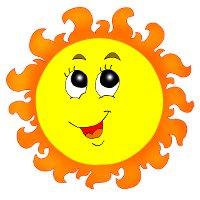 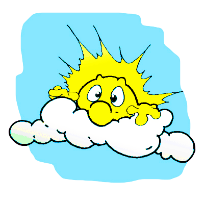 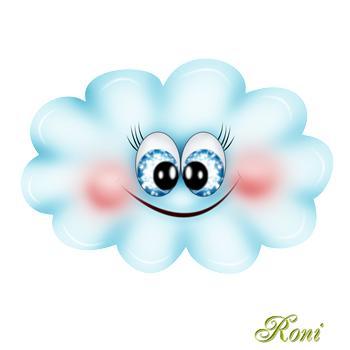 I’ve understood     Understood          didn’t everything!            but not                  understand                               everything             anything Hometask: Workbook, p.54, ex. 16Saying goodbyeFEEDBACKLearners choose sun, sun and cloud or thundercloud and write chosen word in chat.  I’ve understood     Understood          didn’t everything!            but not                  understand                               everything             anything Hometask: Workbook, p.54, ex. 16Saying goodbyeFEEDBACKLearners choose sun, sun and cloud or thundercloud and write chosen word in chat.  I’ve understood     Understood          didn’t everything!            but not                  understand                               everything             anything Hometask: Workbook, p.54, ex. 16Saying goodbyeLearners reflect on their learningLearners reflect on their learningSelf-assessmentComputer